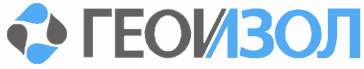 197046, Санкт-ПетербургБольшая Посадская ул., 12Бизнес-центр «Крюммельхаус»Тел.: +7 (812)337-53-13Факс: +7 (812)337-53-10info@geoizol.ru